Tá sé mar aidhm ag an Roinn Forbartha Tuaithe agus Pobail forbairt tuaithe agus pobail a chur chun cinn agus tacú le pobail bheoga, chuimsitheacha agus inbhuanaithe. Tá ról lárnach ag ár ndaoine óga i múineadh na sochaí conas forbairt inbhuanaithe a dhéanamh agus conas a chur ar dhaoine go mbraitheann siad go mbaineann siad leis.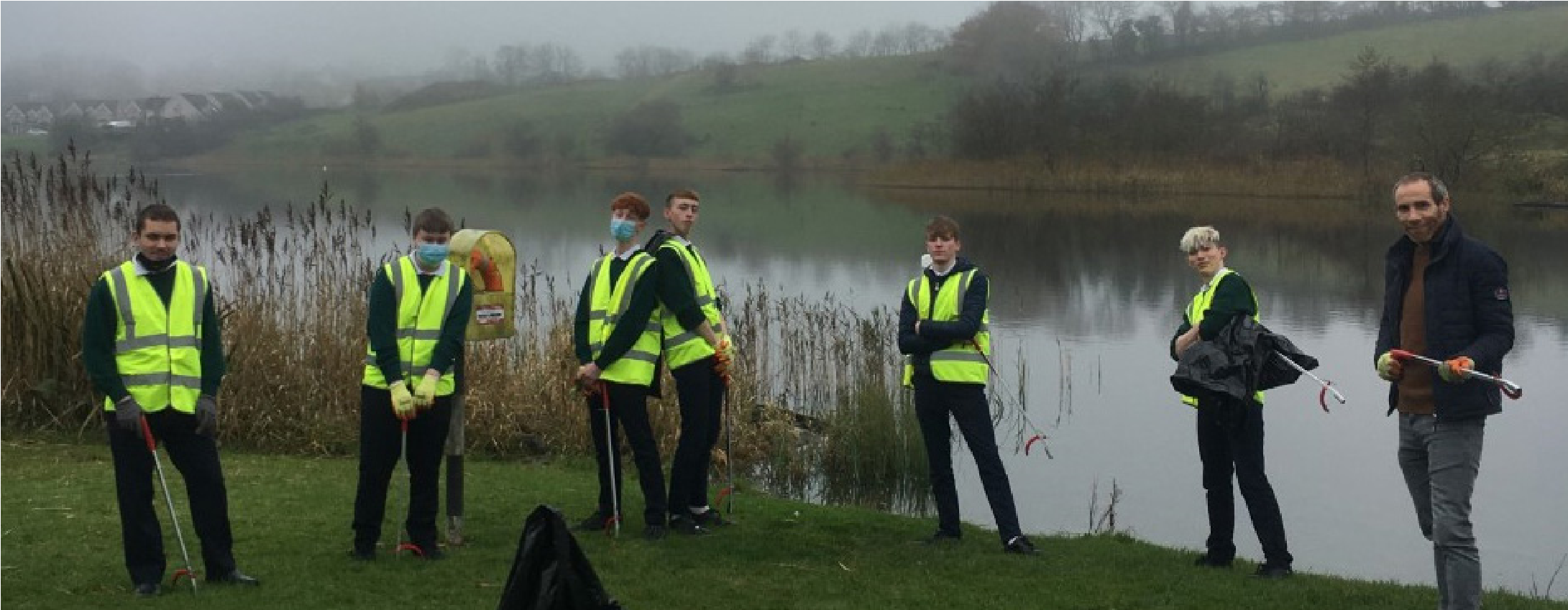 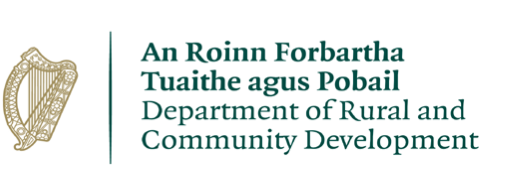 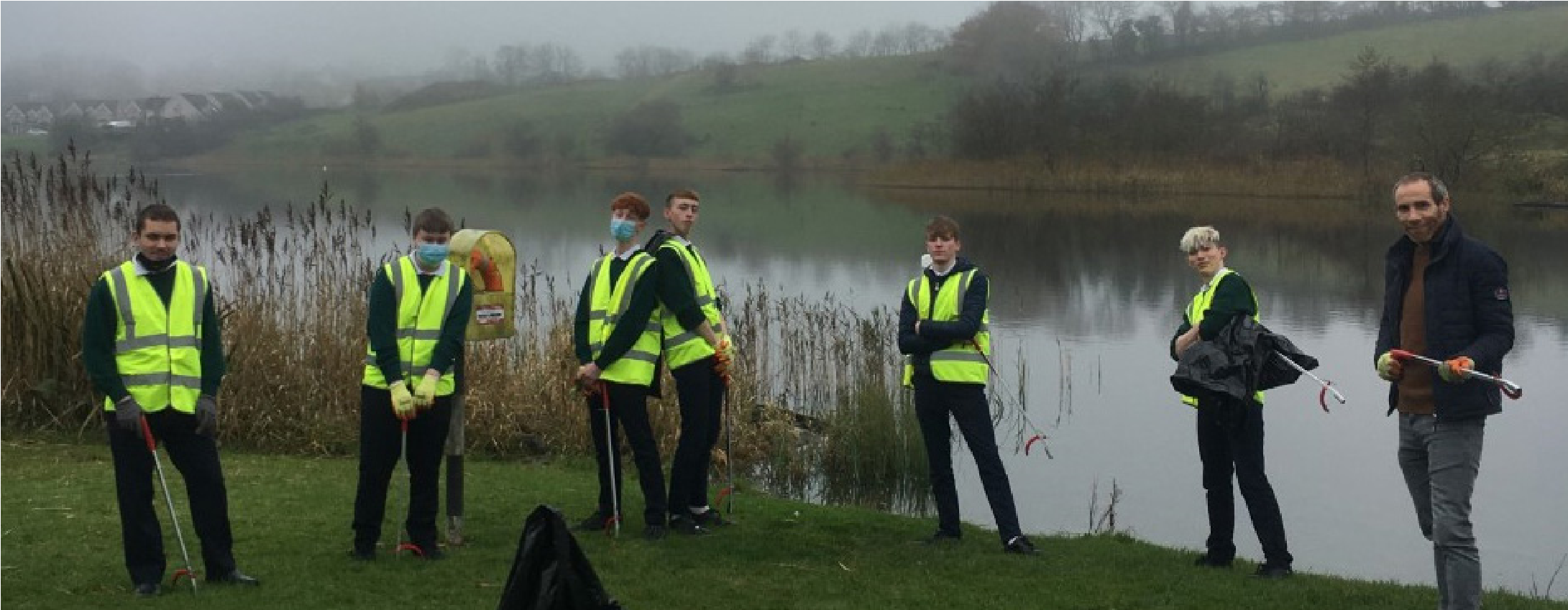 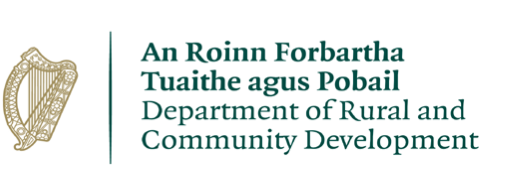 Tá an-áthas orainn duais speisialta a fhógairt do 2021 dar teideal “Gradam Daoine Óga i mBailte Slachtmhara”. Ba cheart go léireodh iontrálacha faoin Gradaim Daoine Óga an chaoi a spreagann agus a éascaíonn na grúpaí Bailte Slachtmhara teagmháil leis an aoisghrúpa 16 go 24 agus an chaoi a gcuireann an aoisghrúpa seo le gníomhaíochtaí áitiúla na Bailte Slachtmhara.Bronnfar Duais € 1,000 ar an ngrúpa Bailte Slachtmhara a ghlacann páirt ghníomhach chun rannpháirtíocht na n-óg a mhéadú agus a mbeidh torthaí dearfacha ann don ghrúpa Bailte Slachtmhara agus don phobal i gcoitinne.Ba chóir iontrálacha a chur isteach chuig tidytowns@drcd.gov.ie agus an fhoirm iontrála don Ghradam do Dhaoine Óga á úsáid. Is féidir grianghraif a úsáid chun tacú le d’iontráil. Níl cead isteach don ghradam seo oscailte do Scoileanna.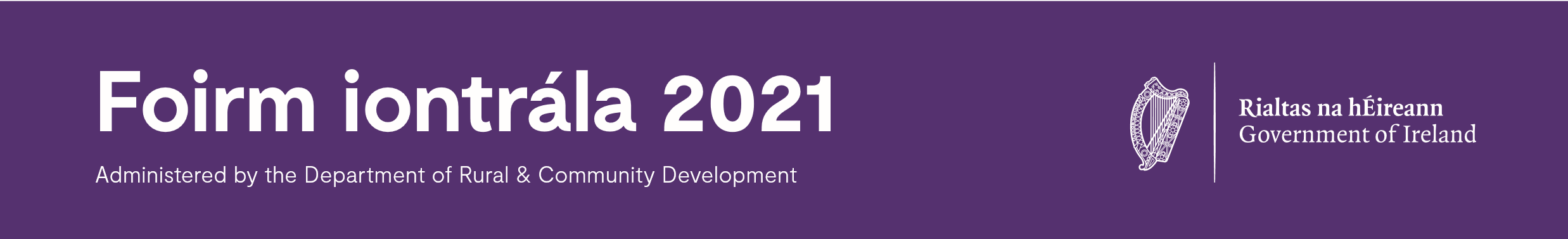 Ainm Ghrúpa: Ainm Teagmhála Ghrúpa:Uimhir Teagmhála Ghrúpa:An bhfuil daoine óga ag do ghrúpa faoi láthair i do ghníomhaíochtaí Bailte Slachtmhara? An bhfuil do ghrúpa rannpháirteach i nGradam Uachtarán Síniú: Gradam Daoine Óga i mBailte Slachtmhara 2021Má tá baill ag do ghrúpa san aoisghrúpa 16-24, cad a chiallaíonn a bheith mar chuid den ghrúpa Bailte Slachtmhara dóibh (Cuir isteach sliocht athfhriotail má tá siad ar fáil)Déan cur síos ar Thionscnaimh a rinne do ghrúpa chun rannpháirtíocht níos mó a spreagadh uathu siúd i do phobal idir 16 agus 24 bliana d’aois.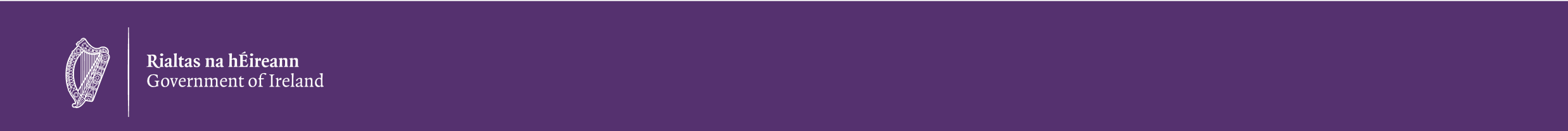 Déan cur síos ar na Tionscnaimh a dhéantar trína spreagtar nó ina dtugtar an deis do dhaoine óga ról ceannaireachta gníomhach a bheith acu sa phobal.Cad iad na buntáistí a d’fhéadfadh a bheith ag baint le daoine idir 16 agus 24 bliana d’aois a thabhairt do do ghrúpa Bailte Slachtmhara?